Grafičke kontrole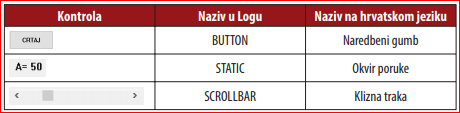 Grafičke kontrole najčešće dodajemo u posebne prozore. 
Npr., upisuje se u naredbeni redak: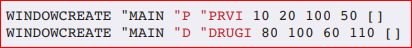  Naredba WINDOWCREATE služi za zadavanje novih prozora. 
Njene ulazne vrijednosti su: 
• ime glavnog prozora Loga, to je uvijek "MAIN 
• ime prozora kojeg zadajemo (prvom prozoru je ime "P, a drugom "D) 
• tekst koji piše u naslovnoj traci prozora (za prvi prozor to je "PRVI, a za drugi "DRUGI) 
• četiri pozitivna broja: 
- prva dva su koordinate gornjeg lijevog vrha prozora: prvi broj je pomak udesno od vrha zaslona, a drugi broj pomak prema dolje od vrha zaslona 
- druga dva broja su širina i visina prozora Jednom zadane prozore ne možete ponovno zadati, već prozor morate obrisati naredbom: WINDOWDELETE "P , a drugi prozor naredbom: WINDOWDELETE "D.BUTTONCREATE - zadaje naredbeni gumb Čitava BUTTONCREATE naredba mora biti u istim redu, bez pritiska Enter.Nove prozore zadajemo naredbom: WINDOWCREATE "MAIN "IME_ PROZORA :X :Y :ŠIRINA :VISINA [LISTA_NAREDBI]gdje je: 
• ime glavnog prozora Loga, uvijek "MAIN 
• ime prozora: "IME_PROZORA
 • koordinate gornjeg lijevog vrha prozora u odnosu na čitavi zaslon: :X :Y 
• širina i visina prozora: :ŠIRINA :VISINA 
• lista naredbi koja se izvršava prilikom zadavanja prozora, [LISTA_NAREDBI] – uvijek pišemo [] 
• Prozor brišemo naredbom: 
        WINDOWDELETE "ime_prozora.Naredbeni gumbiNaredbene gumbe zadajemo naredbom: 
BUTTONCREATE "IME_ PROZORA "IME_GUMBA "TEKST_NA_KONTROLI :X :Y :ŠIRINA :VISINA [NAREDBE] 
gdje je: 
• ime prozora u koji stavljamo kontrolu: 
                                 "IME_PROZORA 
• ime gumba:         "IME_GUMBA 
• tekst koji će se ispisati na gumbu:
                                 "TEKST_NA_KONTROLI 
• koordinate gornjeg lijevog vrha gumba u odnosu na prozor u kojem se gumb nalazi:      :X :Y 
• širina i visina gumba:                     :ŠIRINA :VISINA 
• lista naredbi koja se izvršava prilikom klika na gumb: 
                                                              [NAREDBE]Primjer:Zadajte prozor GUMBI s naslovom DVANAEST.KVADRATA udaljen od lijevog ruba zaslona 20 točaka i od gornjeg ruba 50 točaka te širine 70 i visine 80. 
U njemu zadajte dva naredbena gumba: 
• KVADRAT – crta kvadrat stranice duljine 100 točaka 
• DESNO 30 – zakreće kornjaču udesno za 30, tj. RT 30 Napišite program koji omogućuje pomoću ova dva gumba nacrtati dvanaest kvadrata sa zajedničkim vrhom.TO 12.KVADRATA WINDOWCREATE "MAIN "GUMBI [DVANAEST KVADRATA] 20 50 70 80 [] BUTTONCREATE "GUMBI "KVA "KVADRAT 10 10 50 20 [REPEAT 4[FD 100 RT 90]] BUTTONCREATE "GUMBI "DESNO [DESNO 30] 10 30 50 20 [RT 30] END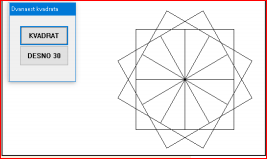 